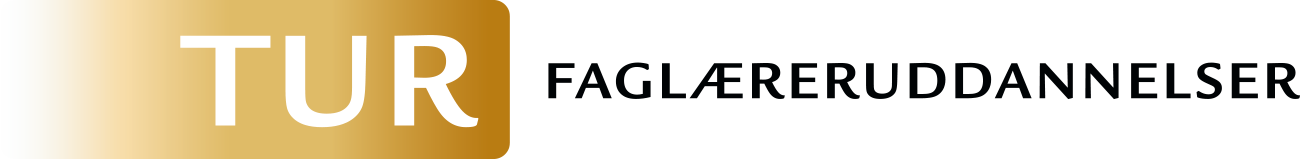 Program 
27. maj – Emnedag: Mødet med elever og deltagere på skolen10.00 – 10.15 	Fælles åbning af Chauffør- og Administrativ konference 
v./ Mogens Ellgaard-Cramer og Jane Ellingsen, TUR i Magnoliesalen (den store sal) 10.15 – 11.15	Oplæg om Konflikthåndtering og kommunikation i praksis v./ Lars Mogensen 11.15 – 11.30 	Kaffepause11.30 – 12.15	Oplæg om adfærd v./ Thomas Jørgensen, Trafiktolerance 12.15 – 13.15 	Frokost13.15 – 13.45	Oplevelser fra hverdagen på skolen v./ Christian Husted, Learnmark 13.45 – 14.00 	Intro til workshop v./ Thomas Jørgensen og Christian Husted 14.00 – 16.00	Workshop   16.00 – 17.00	Fremlæggelse af workshop i salen 

17.00 –	Afrunding af dag 1 v./ Mogens Ellgaard-Cramer og Jane Ellingsen, Magnoliesalen18.30 –	Middag og kollegial erfaringsudveksling28. maj	Faglig dag07.00 – 8.30	Morgenmad08.30 – 09:30 	Indlæg fra TUR v./ Jørgen Jæger Den lovpligtige efteruddannelseTaxi uddannelsen – hvordan er det gået?Varebil uddannelsenPrøver i AMU – bookning af prøver mv.Nyt om EUD samt lægeerklæringer
09:30 – 10.45 	Erfaringsudveksling i grupper – inkl. opsamling i salen 	10.45 – 11.00	Kaffepause11:00 - 12:00	Oplæg om diverse ting fra Undervisningsministeriet v./ Maja Schiøth Dyrby
 Beviser, hvilke beviser…. Prøver  Delmål AMU uden prøver og med prøver 
12:00 – 12:30	Indlæg fra Færdselsstyrelsen, v./ Claus BruhnBAT systemet: fra BAT 1 til BAT 2 (alle bevistyper)
Hvad sker der? 
Tidsplan
Nye muligheder
Hvornår sker konverteringen?
Hvilken betydning får det?Varebil uddannelsen og BAT systemetTrafikstyrelsens prøver i Multitest 12.30 	 	Afrunding af konferencen, v./ Jane Ellingsen, TUR 12.30   	Frokost og herefter afrejseRe./JE